IB Geography – Core Patterns - The Rainforest Biome – From forest floor to the emergent layers.Watch the YouTube TED Talks video (18 minutes) and annotate the rainforest structure diagram beneath with as much information as possible. (http://www.youtube.com/watch?feature=player_embedded&v=rN7VcY1f-1Q)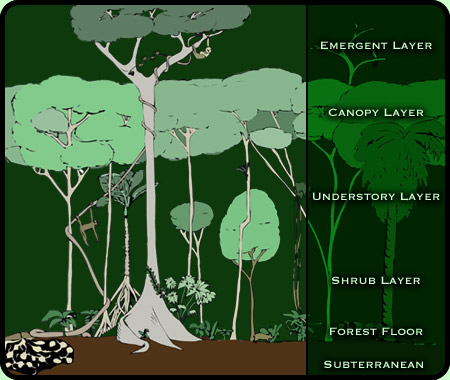 